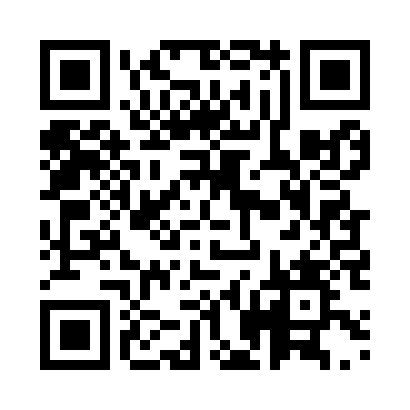 Prayer times for Gaborone, BotswanaWed 1 May 2024 - Fri 31 May 2024High Latitude Method: NonePrayer Calculation Method: Muslim World LeagueAsar Calculation Method: ShafiPrayer times provided by https://www.salahtimes.comDateDayFajrSunriseDhuhrAsrMaghribIsha1Wed5:216:3812:133:255:487:012Thu5:216:3912:133:245:487:013Fri5:226:3912:133:245:477:004Sat5:226:4012:133:235:467:005Sun5:226:4012:133:235:466:596Mon5:236:4112:133:225:456:597Tue5:236:4112:133:225:446:588Wed5:246:4212:133:225:446:589Thu5:246:4212:133:215:436:5710Fri5:246:4312:133:215:436:5711Sat5:256:4312:133:205:426:5612Sun5:256:4412:133:205:426:5613Mon5:256:4412:133:195:416:5514Tue5:266:4512:133:195:416:5515Wed5:266:4512:133:195:406:5516Thu5:276:4612:133:185:406:5417Fri5:276:4612:133:185:396:5418Sat5:276:4712:133:185:396:5419Sun5:286:4712:133:185:386:5320Mon5:286:4812:133:175:386:5321Tue5:296:4812:133:175:386:5322Wed5:296:4912:133:175:376:5323Thu5:296:4912:133:165:376:5224Fri5:306:5012:133:165:376:5225Sat5:306:5012:133:165:376:5226Sun5:306:5112:143:165:366:5227Mon5:316:5112:143:165:366:5228Tue5:316:5112:143:165:366:5229Wed5:326:5212:143:155:366:5130Thu5:326:5212:143:155:366:5131Fri5:326:5312:143:155:356:51